الجامعة المستنصرية 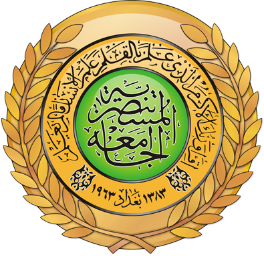 المكتبة المركزيةشعبة الانظم الاليةالى /م/ تأييدنؤيد لكم بان الطالب (                                   ) راجع المكتبة المركزية في الجامعة المستنصرية / شعبة الانظم الالية / وحدة الرسائل الجامعية الالكترونية وتأكد ان موضوع رسالة الطالب ادناه غير مطروق في سجلات البحوث المنجزة المتوفرة بالمكتبة .مع التقدير ......1-2-3- مسؤول شعبة الانظم الالية/      / 2019